Тематический день в ДОУ«День пожарной охраны»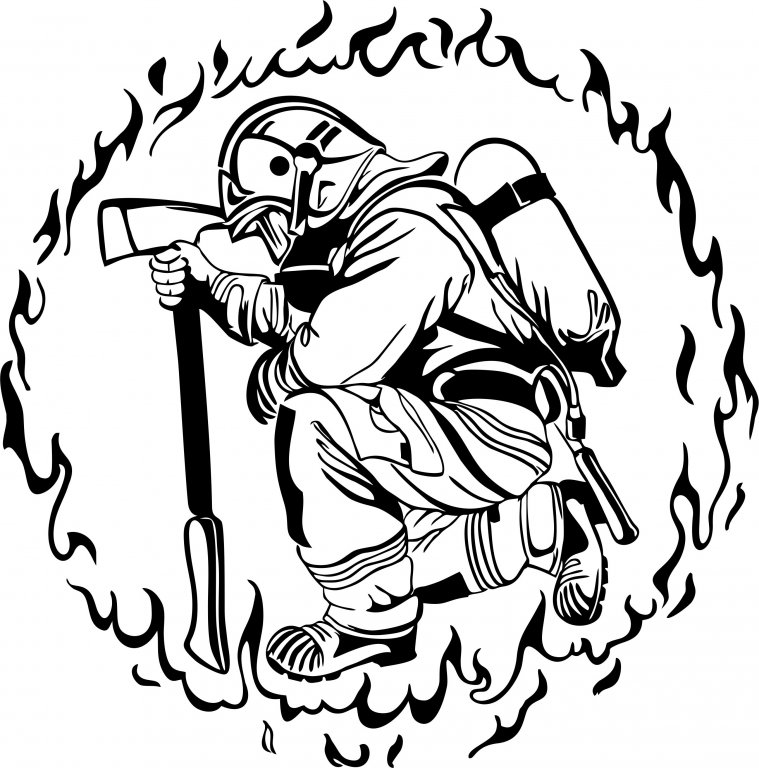 Тематический день, посвященный пожарной безопасностиЗадачи:1.​Продолжать формировать у детей понятие "пожарная безопасность”.2.​Закрепление знаний о правилах пожарной безопасности, причинах возникновения пожара и правилах поведения в опасных ситуациях.3.​ Формировать самостоятельность и ответственность.Утренняя гимнастикаБеседа «Профессия «Пожарный»(для среднего возраста – в сокращении, для старшего возраста – полностью)Потушить костёр или даже загоревшееся полотенце на кухне может любой из нас. Но когда случается беда – настоящий пожар, кто поможет? Конечно же, пожарные. Только они могут быстро и правильно потушить пожар! А ты помнишь, по какому телефону нужно звонить при пожаре? Правильно, 01!Рабочий день пожарного – смена, начинается в 8.00 часов утра и заканчивается только на следующее утро, опять же в 8.00. Утро пожарной части начинается с «развода», «развод» - это небольшое утреннее совещание пожарных. Те пожарные, чья смена закончилась, рассказывают о том, что произошло за время их дежурства, т.е. они сдают дежурство. Начальник пожарной части ставит перед своими подчинёнными задачи на новую рабочую смену.  Но, кроме того, что пожарные сдали своё дежурство, они ещё должны передать следующей смене и оборудование – пожарные автоцистерны. Всё оборудование должно быть в полном порядке, ведь в любую минуту где-то может случиться беда. У пожарных есть и другое оборудование, которое они передают по смене – это дыхательные аппараты, которые тоже проверяются каждое утро.Обязательная часть ежедневного распорядка дня пожарных – занятия по  пожаротушению. В 9.00 весь боевой состав, собирается в учебном классе. Чем больше знает пожарный – тем быстрее он сможет справиться с огнём.Как ты думаешь, какими качествами должен обладать пожарный?
Ответы детей (взрослый дополняет):
- храбрым;
- выносливым;
- ловким;
- сильным;
- дисциплинированным;
- внимательным;
- быстро принимать решения;
- уметь оказать первую медицинскую помощь пострадавшим при пожаре;
- поддерживать своих товарищей.
Всё правильно! Для того, чтобы пожарный обладал всеми этими качествами, ему нужно постоянно тренироваться. А как ты думаешь, что делают пожарные после того, как закончились занятия? Может быть, они идут отдыхать и ждать, когда понадобится их помощь?  
Нет, конечно! Пожарные идут на тренировку. И мы вместе с пожарными пойдём на подготовку. Пожарные постоянно проводят специальные учения, занимаются в спортивных залах, чтобы во время не учебного, а настоящего пожара суметь проявить ловкость, силу, сноровку. Они отрабатывают возможные во время пожара ситуации. Например, закинуть спасательную верёвку на подоконник и забраться по ней в течение шести секунд. Как ты думаешь, а пожарными бывают только мужчины?Чаще всего – да. Но и женщинам есть место в пожарной охране. Чаще всего они работают диспетчерами. Давай пройдём с тобой в диспетчерскую.Диспетчер – очень важный человек в пожарной охране. Он сидит за пультом пожарной охраны. От их действий многое зависит. Поступает звонок, он выясняет, что горит, где горит, есть ли на месте пожара люди. Объявляет тревогу. Определяет по карте, где находится ближайший к месту пожара гидрант, вычисляет кратчайший путь следования. И на всё это должно уйти не больше минуты.Люди с большим уважением относятся к пожарным, верят в их силу и доброту. Поэтому очень часто звонят не только из-за пожара. Просят спасти собак, упавших в ямы, или кошек, залезших на деревья. Хотя пожарные и не спасатели, но по мере возможности, стараются помочь в любой беде.Иногда по телефону 01 звонят хулиганы –  это так называемые ложные вызовы, они сообщают о несуществующих пожарах. Они, к сожалению, не редкость, они отрывают пожарных от настоящей работы.А теперь отправимся в гараж, посмотреть на помощников пожарных – пожарные машины.У пожарных есть специальные машины, они снабжены цистерной с водой, баком со специальной пеной, длинными шлангами – рукавами, складной лестницей. Ещё у пожарной машины есть сирена. А для чего же она нужна? 
Ответ ребёнка.Всё правильно. Когда они мчатся по улицам, то все другие машины уступают им дорогу, заслышав громкий звук пожарной сирены. Когда машина вместе с бригадой пожарных приезжает на пожар, пожарные оценивают сложность пожара, и, при необходимости, вызывают ещё несколько машин с пожарными и приступают к тушению. Чем же пожарные тушат огонь? 
Ответ ребёнка.Верно! Заливают водой из специальных шлангов-рукавов. Воду в шланги накачивает насос, который пожарные привозят на пожарной машине. Кроме того, пожар тушат специальной пеной, содержащейся в огнетушителях. Пожарные бесстрашно пробираются в горящие здания, спасают людей. Помогает им высокая складная лестница, по которой они проникают внутрь горящего дома через окна и балконы. 
     Иногда к делу подключаются и пожарные вертолеты, они помогают спасать людей из горящих многоэтажных зданий.
Беседа о пожарных:Итак, в чём же заключается работа пожарных?
Ответы ребёнка.Всё правильно. А ты знаешь, что пожар легче предупредить, чем потушить? Пожарные занимаются не только тушением пожаров, но ещё и их предупреждением. Без разрешения пожарных, без их тщательного осмотра не строится ни один дом. Пожарные участвуют в осмотре магазинов, школ, детских садов, заводов, кафе и ресторанов перед их открытием.
А ты видел, в какой одежде ходят пожарные? Ответ ребёнка.Правильно, у пожарных есть специальная одежда, которая защищает их во время пожара. Она сделана из специальной ткани, которая почти не горит. На голове у них стальная каска, на ногах — прочные и удобные сапоги. Ведь пожарный бесстрашно идет в огонь! Сложнее всего пожарным приходится весной и летом, когда начинают гореть трава и леса. Как ты думаешь почему?Ответ ребёнка.Как ты думаешь, а из-за чего может случиться пожар? Можно ли избежать пожара?Ответ ребёнка.Конечно, чаще всего пожар случается из-за невнимательности людей, из-за неосторожного обращения с огнём. Причиной лесного пожара может быть плохо затушенный костёр, брошенная горящая сигарета, молния во время грозы и даже осколок стекла, собирающий солнечные лучи.Примерные вопросы, которые ещё можно задать ребёнку для закрепления знаний о профессии пожарного:1. Какими качествами должен обладать пожарный? Почему? 
2. Почему работа пожарного бывает опасной? 
3. Как пожарные тушат огонь? 
4. По какому телефону нужно звонить при пожаре?
5. Кто принимает звонки по телефону 01.Очень-очень важные правила!Стихотворения для чтения и заучиванияПравила пожарной безопасностиИгра «01»Игра  "Да или нет"Игра «Это я, это я, это все мои друзья».- Кто, услышав запах гари, сообщает о пожаре?- Кто из вас, заметив дым, закричит: «Пожар, горим!»- Кто из вас шалит с огнем утром вечером и днем?- Кто, почуяв газ в квартире, открывает окна, двери?- Кто от маленькой сестрички незаметно прячет спички?- Кто из вас шалит с огнем? Признавайтесь честно в том.- Кто костров не разжигает и другим не разрешает?«Вопрос – ответ» (для старшего дошкольного возраста) 1. Номер пожарной охраны? («01», «112») 2. Как потушить горящую одежду на человеке? (можно накрыть плотной тканью или одеялом, оставив голову открытой). 3. Почему пожарная машина красного цвета? (красный цвет – яркий и напоминает огонь; чтобы она была заметна на дороге; чтобы ей уступали дорогу). 4. Почему нельзя при пожаре открывать окна и двери? (много воздуха – больше огня).5. От чего гибнут люди во время пожара? (от едкого и угарного дыма). 6. Чем можно потушить пожар? (вода, земля, брезент, огнетушитель, песок).7. Если комната наполнена густым дымом, что вы будете делать? (закрыть нос и рот  влажным платком или салфеткой и ползком продвигаться к выходу).8. Если вы увидели, что горит старая трава? (сообщить взрослым).Пословицы и поговорки: 1. От искры сыр-бор загорается. 2. Берегись, не обожгись. 3. Нет дыма без огня. 4. Не шути с огнём, сгореть можно. 5. Не играй, кошка, с огнём – лапу обожжёшь. 6. Огонь не вода – охватит, не выплывешь. 7. От искры Москва загоралась. 8. Искру туши до пожара, беду отводи до удара. 9. Огонь да вода всё сокрушит. 10. Не подкладывай к огню соломы, не поджигай, так и не сгорит. 11. Огонь не вода – пожитки не всплывут. 12. Мала искра — велик пламень родит. 13. От искры пожар рождается. 14. В огне и железо плавко. 15. Осторожность – мать безопасности. 16. Плачем горю не поможешь. 17. С огнём не шути, ветру не верь. 18. Не доглядишь оком – заплатишь боком.Загадки«Пожар»  С.Я. Маршак (чтение во второй половине дня)
Приступаем. Для начала Только головой вращаем.Повторяем упражненье,Все знакомые движенья.Повороты головы вправо и влевоРазминаем наши плечи, Руки двигаем навстречу:Рывки руками перед грудьюВверх летит одна рука, А другая вниз пока.Одна рука вверх, другая вниз, рывками руки меняютсяРаз, два, три, Корпус влево поверни.И руками помогай,Поясницу разминай.Повороты туловища в стороныКрутим мельницу вперёд, А потом наоборот.Вращение прямых рук вперёд и назадНаклоняться будем все, Будто прыгаем в бассейн.Наклоны впередА теперь прыжки у нас. Дружно скачем целый час.За прыжком – ещё прыжок,Прыг да скок, прыг да скок.ПрыжкиА теперь давайте вместе Пошагаем все на месте.Шаги на местеРебята, помните о том,
Что нельзя шутить с огнём
Кто с огнём неосторожен
У того пожар возможен.Возле дома и сарая
Разжигать огонь не смей!
Может быть беда большая
Для построек и людей.Спички не тронь!
В спичках огонь!
Не играй, дружок, со спичкой,
Помни, ты, она мала,
Но от спички-невелички
Может дом сгореть дотла.Погладить рубашку и брюки
Утюг вам поможет, всегда,
Сухими должны быть руки
И целыми провода.Включен утюг, хозяев нет,
На простыне дымится след Ребята, меры принимайте,
Утюг горячий выключайте!Нельзя над газовой плитой
Сушить промокшую одежду!
Вы сами знаете, какой
Большой пожар грозит невежде!Если имущество хочешь сберечь
Не уходи, когда топится печь!Когда без присмотра оставлена печь –Один уголек может дом ваш поджечь.Ты о пожаре услыхал,
Скорей об этом дай сигнал!Пусть помнит каждый гражданин
Пожарный номер — 01!Будь осторожен с огнем –Предупреждаем всех вас строго.Пускай все реже с каждым днемЗвучит пожарная тревога.С огнем бороться нелегко,И подчас опасно.Профессия пожарного Почетна и прекрасна.Огонь силен – он может сжечь квартиру, дачу.Он беспощаден, зол, напорист, груб.Он сожжет столетние деревья,Быстрее, чем умелый лесоруб.Недаром поговорка есть в народе:«Бояться, как огня». И там, где он проходит,Сгорает все дотла.Уходя тушите свет! Знай, любые провода
Повреждённые – беда!
Ведь они опасны слишком –
Замыкание как вспышка!Дать друзьям такой совет
Просто каждый может:
Уходя тушите свет
И приборы тоже!Пожарные к земле огоньПрибьют, потушат.В горящий дом бесстрашные войдут.За жизнь других они, не сомневаясь,Свои жизни отдадут.Таких людей, ведущих бой с огнем,Мы  пожарными зовем.Знают все-человек без огня
Не живет не единого дня! 
При огне, как при солнце светло, 
При огне и зимою тепло! 
Человеку друг огонь,
Только зря его не тронь! 
Если будешь баловать,
То беды не миновать!Совет взрослым 
Спички детям не игрушка –
Не забудьте их убрать!
Не оставьте на подушке,
Не бросайте под кровать!Попадут ребенку в руки,
И устроит он пожар.
Вам тогда одни лишь муки,
Превратится жизнь в кошмар!Не берите в руки спички! 
Чтобы лес, звериный дом,
Не пылал нигде огнём,
Чтоб не плакали букашки,
Не теряли гнёзда пташки,
А лишь пели песни птички,
Не берите в руки спички!Мы – пожарные
На машине ярко-красной
Мчимся мы вперёд.
Труд тяжёлый и опасный
Нас, пожарных, ждёт.
Вой пронзительной сирены
Может оглушить,
Будем и водой, и пеной
Мы пожар тушить.
И в беду попавшим людям
Сможем мы помочь,
Ведь с огнём бороться будем
Смело день и ночь!Лишь пожарные узнали,Где горит, в каком квартале,Командир сигнал дает.И сейчас же в миг единыйВырываются машиныИз распахнутых ворот.Вдаль несутся с гулким звоном,Им в пути помехи нет.И сменяется зеленымПеред ними красный свет.Но пожарный не боится,Надевает рукавицы,Смело лезет по стене,Каска светится в огне.1. Если ты включил утюг,
Убегать не надо вдруг. 
Закрывая в доме дверь, 
Всёли выключил? Проверь!2. Деревянные сестрички
В коробочке – это спички.
Вы запомните, друзья, 
Спички детям брать нельзя!3. Быть нельзя огня вблизи, 
Там, где краски, газ, бензин; 
Ведь о них нам не напрасно
Говорят: «Огнеопасно!» 4. Если близко телефон
И тебе доступен он, 
Нужно 01 набрать 
И быстрей пожарных звать!5.Если же большой огонь, 
Дымом всё объято,
Выбегать из дома вон
Надо всем ребятам. 
И на помощь поскорей 
Ты зови, зови людей.6.Чтобы лес, звериный дом,
Не пылал нигде огнём,
Чтоб не плакали букашки, 
Не теряли гнёзда пташки, .
А лишь пели песни птички,
Не берите в руки спички!  Если в доме вспыхнет пламя  Вряд ли справитесь вы сами  Перед тем как спорить с ним  Наберите … (01).  Если видишь преступленье  Иль к нему приготовленье  Граждан защити права  Набери скорей … (02).  Если человеку плохо  Толку нет вздыхать и охать  Срочно номер набери  Скорой помощи … (03).  Если сильно пахнет газом  Форточки откройте сразу  Не включайте свет в квартире  И звоните … (04).Выпал на пол уголек,Деревянный пол прожег.Не смотри, не жди, не стой,А залей его… (водой).Если младшие сестричкиЗажигают дома спички,Что ты должен предпринять?Сразу спички те… (отнять).Если где хранится мусорИли просто старый хлам,Надо будет потрудитьсяНавести порядок там.Мы метлу, лопату взялиИ быстрее все… (убрали).Я  хочу услышать ответ.Все внимательно играйте, Думайте и отвечайте.На вопросы дайте ответИ скажите "Да" иль "Нет".Всем ребятам нужно знать,Что с огнем нельзя играть.Это все ребята знают?    даА с огнем они играют?    нетДля ребят пожары шутка?     нетВсе ли дети здесь послушны?  ДаНа печи кипит варенье.Можно ли без разрешеньяДетям к печке подбегать,Чтоб варенье помешать?       нетПалит листья мальчик Тихон,У костра он скачет лихо.Дети, дайте мне ответ,Хорошо ли это?         НетПод столом играет Света,Зажигает она свечи.Дети, дайте мне ответ, Хорошо ли это?       нетВова спичками играет,Мама Вове запрещает.Дети, дайте мне ответ,Прав наш Вова или нет?   НетНепослушный мальчик ВоваСпичками играет снова.Пусть мне дети отвечают,Маму Вова огорчает?     даВот свеча, горит огонь,Ты огонь попробуй - тронь!Дайте, дети, мне ответ,Будет больно или нет?  даНам пожары не беда?   даДруга выручим всегда?   даВрать не будем никогда?   даМаму слушаем всегда?    даМожно спичками играть?   нетДетям свечи зажигать?   нетПричиняет огонь зло?    даА дает огонь добро?     даТы труслив, когда беда?   нетСилы жалко для труда?    нетС огнем всегда ты осторожен?   даЧто ж завершать игру мне можно?  даВсех на свете я сильнее, всех на свете я смелее, Никого я не боюсь, никому не покорюсь (огонь)Заклубился дым угарный, гарью комната полна. Что пожарный надевает? Без чего никак нельзя? (противогаз)А ну, ребятки, не зевайте, Дружно хором отвечайте.Выпал на пол уголек,Деревянный пол зажег.Не смотри, не жди, не стой,А залей его... (водой)Рыжий зверь в печи сидит, рыжий зверь на всех сердит. Он от злости ест дрова, целый час, а, может два,Ты его рукой не тронь, искусает всю ладонь (огонь)Что за лестница такая Из машины вырастает,Поднимаясь выше дома,Всем пожарным так знакома.(лестница на пожарной машине)Я мчусь с сиреной на пожар, Везу я воду с пеной.Потушим вмиг огонь и жарМы быстро, словно стрелы.(пожарная машина)Кто стоит и строг, и важен, В ярко-красный фрак наряжен,Как на службе, часовой –Охраняет наш покой?Ну а если вдруг случится –Что-то, где-то задымится,Или вдруг огонь-злодейРазгорится у дверей,Он всегда помочь успеет,И злодея одолеет…И ребенок, и родительЗнают, он – … (огнетушитель)Что за парень здоровенный? – В форме он, а не военный,В каске, как артиллерист,Со стволом, а не танкист?Если где-то вдруг случайно,От огня грозит беда,Этот паренек отважныйСразу поспешит туда.Ловко прыгнет он в окошко,И спасет детей и кошку,Победит огонь коварный,Потому что он – ... (пожарный)Он - друг ребят, 
Но когда с ним шалят, 
 Он становится врагом
 И сжигает всё кругом.      (Огонь)В мире есть она повсюду,
Без неё так трудно люду!
С огнём справится всегда.
Друзья, что это? (Вода)Мать на рынок уходила,
 Дочке Лене говорила:
 «Печку, Леночка, не тронь.
 Жжётся, Леночка, огонь!»

 Только мать сошла с крылечка, 
 Лена села перед печкой, 
 В щелку красную глядит, 
 А в печи огонь гудит.

 Приоткрыла дверцу Лена – 
 Соскочил огонь с полена,
 Перед печкой выжег пол,
 Влез по скатерти на стол, 
 Побежал по стульям с треском, 
 Вверх пополз по занавескам, 
 Стены дымом заволок, 
 Лижет пол и потолок.

 Но пожарные узнали,
 Где горит, в каком квартале.
 Командир сигнал дает,
 И сейчас же — в миг единый —
 Вырываются машины
 Из распахнутых ворот.

 Вдаль несутся с гулким звоном.
 Им в пути помехи нет.
 И сменяется зеленым
 Перед ними красный свет.
В пять минут автомобили
 До пожара докатили, 
 Стали строем у ворот,
 Подключили шланг упругий,
 И, раздувшись от натуги,
 Он забил, как пулемет.
Пламя ежится и злится,
 Убегает, как лисица.
 А струя издалека
 Гонит зверя с чердака.

 Вот уж бревна почернели... 
 Злой огонь шипит из щели:
 «Пощади меня, Кузьма,
 Я не буду жечь дома!»

 «Замолчи, огонь коварный! — 
 Говорит ему пожарный.— 
 Покажу тебе Кузьму!
 Посажу тебя в тюрьму!
 Оставайся только в печке, 
 В старой лампе и на свечке!»

 На скамейке у ворот
Лена горько слезы льет.
 На панели перед домом —
 Стол, и стулья, и кровать...
 Отправляются к знакомым
 Лена с мамой ночевать.
Плачет девочка навзрыд, 
 А Кузьма ей говорит:
 «Не зальешь огня слезами,
 Мы водой потушим пламя.
 Будешь жить да поживать,
 Только чур — не поджигать!
Вот тебе на память кошка, 
Посуши ее немножко!» Заклубился дым угарный.
 Гарью комната полна. 
 На руках Кузьма-пожарный
 Вынес Лену из окна.

Он, Кузьма,— пожарный старый, 
 Двадцать лет тушил пожары, 
 Сорок душ от смерти спас, 
 Бился с пламенем не раз.
 Ничего он не боится,
 Надевает рукавицы, 
 Смело лезет по стене, 
 Каска светится в огне.

 Вдруг на крыше из-под балки
 Чей-то крик раздался жалкий,
 И огню наперерез
 На чердак Кузьма полез.
 Сунул голову в окошко, 
 Поглядел.«Да, это кошка! 
 Пропадешь ты здесь в огне. 
 Полезай в карман ко мне!..»Широко бушует пламя.
 Разметавшись языками, 
 Лижет ближние дома. 
 Отбивается Кузьма,
 Ищет в пламени дорогу, 
 Кличет младших на подмогу, 
 И спешат к нему на зов 
 Трое рослых молодцов.
Топорами балки рушат,
 Из брандспойтов пламя тушат.
 Черным облаком густым
 Под ногами вьется дым.
Дело сделано. Отбой.
 И опять по мостовой
 Понеслись автомобили, 
 Затрубили, зазвонили.
 Мчится лестница, насос, 
 Вьется пыль из-под колес.

 Вот Кузьма в помятой каске.
 Голова его в повязке, 
 Лоб в крови, подбитый глаз — 
 Да ему не в первый раз. 
 Поработал он недаром — 
 Славно справился с пожаром. 